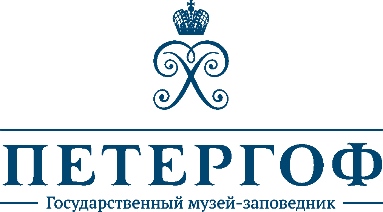 ПРЕСС-ТУР, ПОСВЯЩЕННЫЙ ЗНАКОМСТВУ С ЦВЕТОЧНЫМ УБРАНСТВОМ ГМЗ «ПЕТЕРГОФ» НА ОСТРОВАХ И ПЕТРОВСКИМ ОГОРОДОМ В СТРЕЛЬНЕ8 августа 12:00Государственный музей-заповедник «Петергоф» приглашает принять участие в пресс-туре, посвященном садово-парковому искусству ГМЗ «Петергоф». Пресс-тур начнется в 12:00 на территории великолепных ансамблей Ольгина и Царицына островов, созданных в 30-40-х годах XIX века по распоряжению императора Николая I для его супруги Александры Федоровны и дочери Ольги. Архитектор А. И. Штакеншнейдер и талантливый садовод П. И. Эрлер создали уютные сады с павильонами, напоминающими виллы античных Помпей и южно-итальянские загородные дома XVIII века. Татьяна Петровна Смирнова, заведующий отделом заповедных территорий ГМЗ «Петергоф», расскажет о цветочном убранстве Островов, о новых растениях и об особом сорте сирени «Ольга», недавно подаренном ГМЗ «Петергоф» Международным обществом сирени. В 14:00 в Стрельне на территории петровского огорода Елена Михайловна Кузьменко, начальник участка «Территория у дворца Петра I» отдела заповедных территорий, расскажет об истории огорода, об ассортименте выращиваемых на огороде культур в настоящее время и о тех растениях, которые согласно истории впервые были высажены именно в этом месте. Пресс-служба ГМЗ «Петергоф»press@peterhofmuseum.rupr@peterhofmuseum.ruм.т. +7 (931) 002 43 22www.peterhofmuseum.rutwitter.com/p_e_t_e_r_h_o_fwww.facebook.com/peterhof.museumwww.instagram.com/peterhof_museumИстория ОстрововВеликолепные ансамбли Ольгина и Царицына островов были созданы в 30-40-х годах XIX века по распоряжению императора Николая I для его супруги Александры Федоровны и дочери Ольги. Разнообразные по художественному оформлению и эмоциональному воздействию, они и сейчас никого не оставляют равнодушными. Их авторы, архитектор А. И. Штакеншнейдер и талантливый садовод П. И. Эрлер, создали на небольших искусственных островах Ольгина пруда уютные сады с павильонами, напоминающими виллы античных Помпей и южно-итальянские загородные дома XVIII века.Прогулку по Царицыну острову можно начать с осмотра цветников. Большая мраморная скамья, украшенная скульптурными изображениями античных богов: Юпитера, Геры, Цереры и Флоры, отделяет садик перед южным фасадом Царицына павильона от береговой полосы. Между скамьей и павильоном разбит цветник, в центре которого находится фонтан с мраморным бассейном, а в чаше фонтана – статуя Нарцисса, любующегося своим прекрасным отражением в воде.Трогательный в своей непосредственности «Молящийся мальчик», установленный в нише павильона, – римская копия с греческого оригинала IVв. до н.э., найденная на острове Родос. В XVIII веке эту скульптуру приобрел прусский король Фридрих Великий, а одна из копий в XIX веке украсила южный фасад Царицына павильона.Императрица Александра Федоровна очень любила цветы и увлекалась их разведением. Особенно много цветов перед северным фасадом павильона в Собственном садике, в том числе – розы старинных сортов, которые выращивали в XIX веке. Часть этих роз в честь 300-летнего юбилея Петергофа была привезена из Германии и посажена баронессой Клотильдой фон Ринтелен – правнучкой императора Александра II и, одновременно, прапраправнучкой А. С. Пушкина. Неизменными атрибутами сада на острове были растения, выставляемые в горшках и мраморных вазах. В кадках держали ландышевые деревья, маслины, бананы, агавы, лавровые и померанцевые деревца. Цветочное убранство в течение лета трижды менялось.О давно ушедших временах напоминает руина из мраморных обломков, а самым необычным украшением Царицына острова является таинственно мерцающая пятиметровая колонна из стеклянных трубочек синего и белого цветов, увенчанная золоченой скульптурой «Девочка, кормящая попугая виноградом».Ольгин остров – ещё одно воплощение мечты об Италии. Трехэтажное здание в стиле южно-итальянской виллы должно было напоминать Ольге Николаевне о сицилийском путешествии, во время которого, в Палермо, она познакомилась со своим будущим мужем принцем Вюртембергским. Здание в виде трёхэтажной башни на высоком цоколе будто вырастает из воды. На его плоской крыше устроена терраса, с которой открывается замечательный вид на Колонистский и Луговой парки. Пасторальный усадебный характер ансамблю острова с павильоном придают кустарниковые и древесные посадки, цветочные клумбы, земляничные обрамления плавно изгибающихся дорожек, павлины и фазаны в вольерах. Об Италии напоминают нежная «Венера, снимающая сандалию», отлитая по оригиналу скульптора И. Витали, и итальянская гондола – подарок Венеции. Самая первая гондола появилась здесь ещё в 1846 году. Лодки и гондолы на зеркальной глади пруда, итальянская музыка и пение, великолепная иллюминация и огни фейерверка, - все это создавало удивительный образ «итальянского» уголка Петергофа.История СтрельныСадово-огородный комплекс Стрельны был основан еще во времена Петра I. Деревянный дворец окружали сады со скотными дворами и конюшнями, рыбными прудами, плодовыми деревьями, ягодными и овощными грядками, теплицами, оранжереями и пасекой. В XVIII веке стрельнинские сады считались в России образцовыми.Местные садоводы выводили новые сорта яблонь и ягодных кустов с учетом местных условий. Первая сохранившаяся садовая опись относится к 1733 году. Тогда на территории стрельнинской усадьбы находилось 3100 яблонь, 50 груш, 125 вишен, 200 кустов крыжовника и 400 кустов сирени, жасмина и роз. У подножия горки располагались оранжереи, теплицы и парники. В теплицах выращивали ананасы, дыни, арбузы, ранние огурцы и другие овощи. Огород располагался в низине у Карпиева пруда. Его вода использовалась для полива овощей, а весенними ночами туман, поднимаясь от нагревшегося за день пруда, накрывал огород, защищая его от заморозков. По преданию, именно в Стрельне впервые высадили привезенные Петром из путешествия по Западной Европе «земляные яблоки» – так в ту пору называли картофель.Выращивали в огороде и редис, и артишоки, и салаты-латуки. Известно, что Петр I привозил сам или поручал своим приближенным покупать за границей редкие сорта деревьев, кустарников, кадочных растений, семена цветов и овощей.Ассортимент выращиваемых на огороде культур в настоящее время представлен традиционными русскими овощами: капустой, репой, редькой, морковью, свеклой, луком, чесноком, щавелем, хреном, укропом, сельдереем, а также картофелем, салатами-латуками, редисом, артишоком, завезенными Петром из Европы. Кроме того, выращиваются кабачки, патиссоны, тыквы, помидоры.Одной из особенностей огорода, созданного при Петре, является наличие пряных и лекарственных растений, выращиваемых на одной грядке. Эта традиция идет из Голландии, а потому получила в России название «Огород на голландский вкус». Ароматные травы представлены мятой, майораном, мелиссой, любистоком, тмином, тимьяном, базиликом, кориандром, сельдереем, петрушкой. Лекарственная грядка состоит из валерианы, пустырника, зверобоя, тысячелистника, подорожника, череды и шалфея.Рядом с огородом находился Пчельник с соломенными, деревянными и стеклянными ульями. По преданию, Петр завел в Стрельне пасеку, чтобы доказать, что пчелы могут жить недалеко от моря. Первые улья, скорее всего, были привезены царем из Дерпта. Стрельнинские крестьяне, увидав их, создали русский вариант пчелиного домика – дуплянку. На зиму домики заносились в бревенчатый сарай. Содержали пчел в Стрельне более ста лет. Ныне на территории Фруктового сада поставлены липовые борти как напоминание о бывшем здесь когда-то пчельнике. В летнее время по огороду проводятся отдельные экскурсии, и у посетителей есть возможность ощутить пьянящий аромат душистых трав, увидеть на грядках разнообразные по цветовой гамме овощные культуры. Фруктовый сад особенно привлекателен в пору цветения плодовых деревьев, когда белоснежные лепестки на ветвях напоминают пушистые снежные хлопья.С востока и запада от дворца Петра I находятся цветники, планировка которых воссоздана по чертежам архитектора Ф. Б. Растрелли 40-х годов XVIII века. По периметру цветников высажены стриженые кусты барбариса. Согласно исторической традиции, ассортимент цветов представлен луковичными растениями, в первую очередь тюльпанами. В память о первом владельце Деревянного дворца, один из сортов тюльпанов, украшающих партеры, носит имя Петра I. Смена времен года всякий раз привносит в оформление цветников новизну: весна – яркость тюльпанов и нежность крокусов, легкий аромат нарциссов и вербены; лето – пора бегонии, совершенства лилий, торжественной красоты ирисов; осень – это разноцветная россыпь георгинов, хризантем и астр. Летом в огромных керамических вазах высаживаются теплолюбивые экзотические растения. Осенью их сменяют композиции из овощей, выращенных на возрожденном стрельнинском огороде. Моду на овощные и фруктовые горки в Россию привез Петр I, позаимствовав идею у французского короля. В наше время в Петергофе возродили красивую традицию – когда в Петровском огороде созревает урожай кабачков, патиссонов и тыкв, ими оформляют керамические вазы у дворца Петра I и в Нижнем парке – в саду «Монплезира», где они и находятся до первых холодов.